Task Menu  😊 Please complete the following tasks. We would love to see your work. Maybe you could take a photo and upload it to your Hwb for us to see. We can then send you a message 😊 Task Menu  😊 Please complete the following tasks. We would love to see your work. Maybe you could take a photo and upload it to your Hwb for us to see. We can then send you a message 😊 Task Menu  😊 Please complete the following tasks. We would love to see your work. Maybe you could take a photo and upload it to your Hwb for us to see. We can then send you a message 😊 Task Menu  😊 Please complete the following tasks. We would love to see your work. Maybe you could take a photo and upload it to your Hwb for us to see. We can then send you a message 😊 Can you make a list of insects you can find in your garden?Challenge: include how many of each insect you have found.How many did you find altogether? 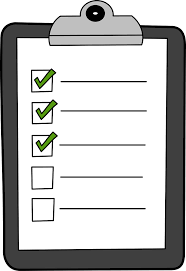 Make a marble run out of junk materials. Challenge: can you add a scoring system?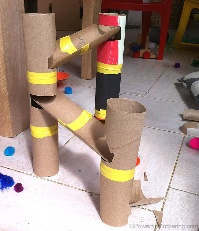 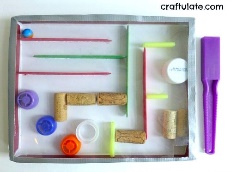 Play bingo with your family. Use the numbers 1-20 (or 1-100) 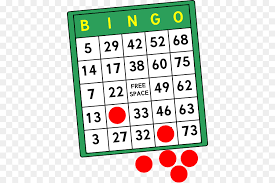 *Find small squares of paper*On each piece of paper write the numbers 1-10 (or 1-20)*Place the numbers face down*Take in turns to turn over a number – how many more do you need to make 10? 20? *If your answer is correct you keep the card! 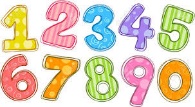 Can you make snap cards? You could use cvc words. Eg cat, dog, pop or tricky words!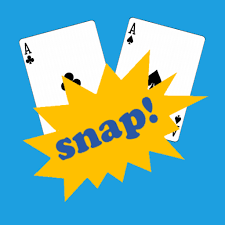 Can you find out about the life cycle of a butterfly? Can you draw pictures to show each stage?Challenge: Can you write some sentences about it?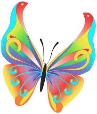 The lost kangaroo in school is missing you. Can you write him a letter? Remember to tell him what you have been doing. 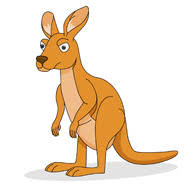 Can you make a special card for a family member? 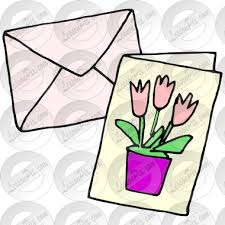  Practice your Maths skills. Write your answers down and then check if you are correct. https://www.topmarks.co.uk/maths-games/daily10 Draw a picture of your favorite animal.Can you label it? Challenge: can you write facts about your animal?Can you make a mask of your favorite animal?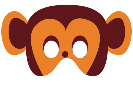  A naughty puppy has buried a bone in your garden. Can you draw a map to show me where he could have buried it? 😊 